Чем можно заниматься сегодняТема недели: Мир вокруг нас «Мы едем, едем, едем …»01.11.20211. «Социальный мир» (Люди (взрослые и дети). Семья. Детский сад. Труд.) Рекомендации для родителей Поговорите с ребенком о правилах дорожного движения. Прочитайте стихотворение  Сергей Михалков «Светофор»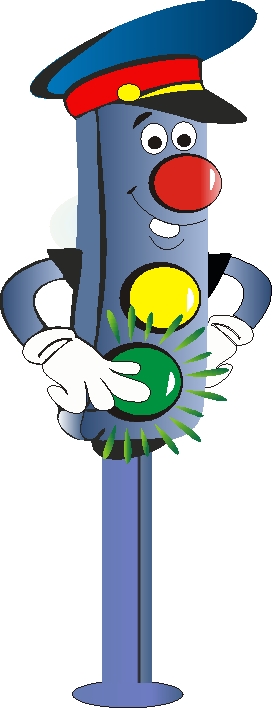 СветофорЕсли свет зажегся красный,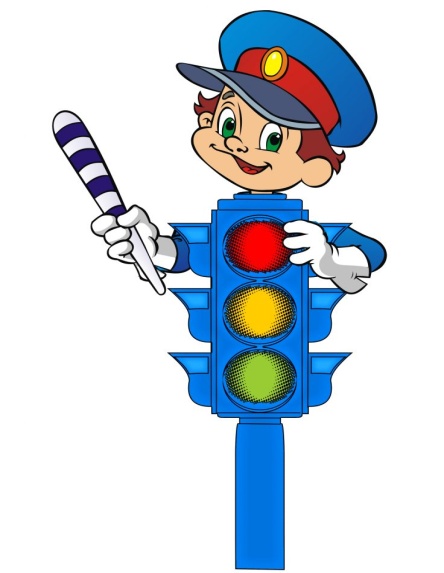 Значит, двигаться опасно.Свет зеленый говорит:«Проходите, путь открыт!»Желтый свет — предупрежденье:Жди сигнала для движенья.Загадайте загадку.Три разноцветных кругаМигают друг за другом. Светятся, моргают –Людям помогают (светофор)Спросите у ребенка:- Зачем нам нужен светофор?- Сколько у него глазок? - Какой глазик у светофора внизу? - Какой глазик у светофора вверху? - Какой глазик у светофора по середине?Физкультминутка.СВЕТОФОРЫ - КУКУТИКИ (Детская песня про машины и светофор для малышей)Ссылка https://www.youtube.com/watch?v=5EBAfrka25M2. «Развитие продуктивной деятельности и детского творчества (конструирование)»Тема: «Разноцветные дорожки для машинки»Рекомендации для родителей:Прочитайте стихотворение Н. Найденовой «Машина» (ребенок повторяет движения, за взрослым, двигаясь по комнате). В машине, в машине Шофер сидит. - Руками изображают движения руля Машина, машина Идет, гудит. Би-би-би! Би-би-би! - Изображают сигнал В машине, в машине Детей полно. - Разводят руками, показывая, как много детей. Поехали дети. Глядят в окно. Би-би-би! Би-би-би! - Прикладывают руку к бровям, как - будто смотрят вдаль Вот поле, вот речка, Вот лес густой…- Показывают указательным пальчиком, как – будто считают Приехали дети. Машина, стой! Би-би-би! Би-би-би! - Останавливаются, изображают сигнал машины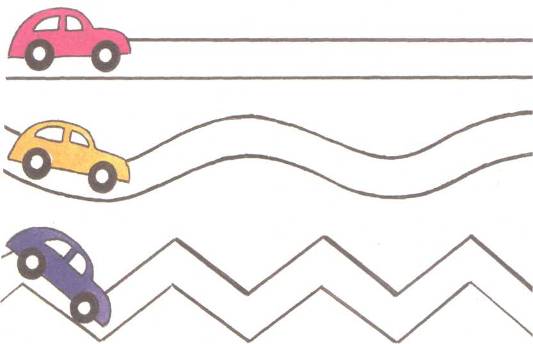 Дидактическая игра «Найди все кирпичики красного цвета»Спросите у ребенка: - Какого цвета кирпичики?- Какие они? Гладкие, твердые, жесткие (Обследование кирпичиков)- Можно ли построить из кирпичиков дорогу для машины?- Как мы будем строить дорогу? Будем класть кирпичики ровно, кирпичик к кирпичику - Как можно проверить дорожку?- Если дорожка получится кривая, машина сможет проехать по ней?Физкультминутка.Кукутики. Машинка - Песенка - мультик для детей  Ссылка https://yandex.ru/video/preview/?text=в%20машине%20в%20машине%20шофер%20сидит%20машина%20машина%20идет%20гудит%20текст&path=yandex_search&parent-reqid=1653409376554012-15949183397531062005-vla1-2557-vla-l7-balancer-exp-8080-BAL-7442&from_type=vast&filmId=17769075514717100240